Животные Севера     На холодном Севере обитает немало живых существ. Один из жителей этой зоны - северный олень. Это животное питается ягелем, листьями карликовых ив и берёз. Олень может  поедать и птичьи яйца.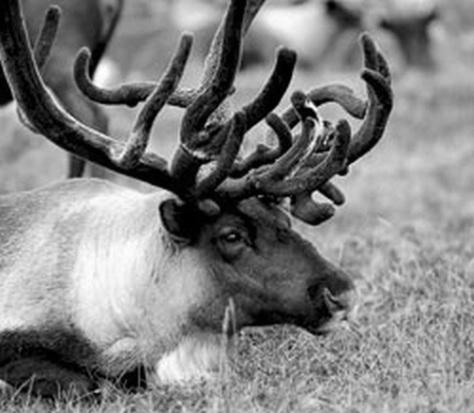 Что же помогает ему выживать в суровом климате? Широкие копыта северного оленя дают ему возможность передвигаться по снегу и болоту. Шкура оленя защищает его от холода. Мочка носа животного покрыта плотной шерстью. У оленухи рождается один детёныш. Жизнь оленёнка на Севере невозможна без стада. Ведь он находится в нём под защитой взрослых до шести лет. Другой житель севера – песец, который выкармливает и заботится о своём потомстве всего один год. Обычно у этого животного рождается четыре детёныша. А вот у белой медведицы – два медвежонка. Заботливая мамаша опекает своих детенышей три года. На Севере живут не только звери, но и птицы. Белая куропатка высиживает до пятнадцати птенцов. Три раскрытых жадных рта увидим в гнездах хищниц северных морей – чаек-поморов. 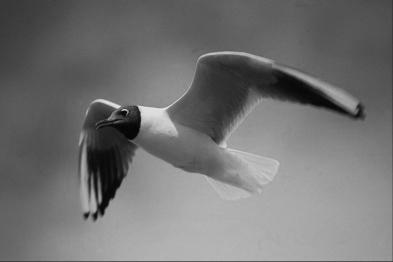        Долгое время человек охотился на животных, поэтому их численность уменьшилась. В настоящее время животные Севера находятся под охраной государства.ОСНОВНАЯ ЧАСТЬПостарайся выполнить все задания этой части.Выполняй их по порядку.Задание 1. Прочитай текст.1.3апиши, сколько частей в данном тексте ________________________ .2.О каких животных говорится в четвертом абзаце?Ответ. В нём говорится о  _______________________________.Задание 2. Найди в тексте ответ на вопрос: «Чем покрыта мочка носа северного оленя?» Спиши это предложение.___________________________________________________________________________________________________________________________________________________________________________________________________Проверь свою запись, если надо, исправь.Задание 3. Найди в выписанном тобой предложении слово, обозначающее действие. Подчеркни двумя чертами.Задание 4. 1.Найди и выпиши из текста по одному названию животных.Зверь - _________________Птица - ________________2. Подчеркни в выписанных словах буквы, обозначающие мягкие согласные звуки.Задание 5. В одном гнезде чайки 4 птенца. Сосчитай, сколько птенцов в трёх таких гнёздах. 3апиши ответ: ________ птенцов.Рассмотри, какие варианты решения данной задачи предложили дети. Отметь те из них, которые считаешь правильными:Юля: 4 + 4 + 4Рита: 4 + 3Сеня: 4 ∙ 3Задание 6. 1. Отметь значком     ,  у какого животного длина тела больше, чем у пингвина но меньше, чем у моржа.         А                             Б                              В                                   Г             2. Для обоснования своего выбора составь и запиши неравенства, используя знаки >, <.ДОПОЛНИТЕЛЬНАЯ ЧАСТЬЗадание 7. Используя данные текста, узнай, на сколько меньше птенцов высиживают чайки-поморы, чем белые куропатки.3апиши решение и ответ.Задание 8. Заполни таблицу, используя данные текста.Задание 9. Ответь на вопрос «Почему копыта северного оленя помогают ему выживать в суровом холодном климате?» и коротко поясни свой ответ. Если нужно, перечитай текст. Отметь ответ значком       :А. Потому что копыта покрыты шерстью.Б. Потому что копыта оленя широкие.В. Копытами олень защищается от врагов.Объяснение:______________________________________________________________________________________________________________________________________________________________________________________________________Задание 10. Как ты понимаешь значение слова «опекает»?______________________________________________________________________________________________________________________________________________________________________________________________________Задание 11. Редких и исчезающих животных человек заносит в Красную книгу. А что ты делаешь, чтобы сохранить природу? 3апиши 2-3 предложения._______________________________________________________________________________________________________________________________________________________________________________________________________________________________________________________________________________________________________________________________________Для работы проверяющего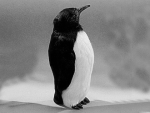 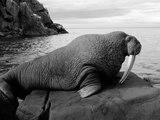 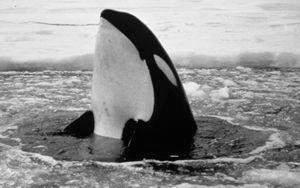 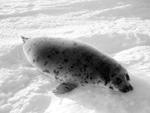 Пингвин 60 смМорж 3 мКит-касатка 15 мНерпа 2 мГруппа животныхНазвание животногоКоличество детёнышейКто на первом месте по количеству детёнышей? Какие места у остальных?ЗвериЗвериЗвериПтицыПтицыЧастьОсновная частьОсновная частьОсновная частьОсновная частьОсновная частьОсновная частьДополнительная частьДополнительная частьДополнительная частьДополнительная частьДополнительная частьЗадание1234567891011Количество баллов